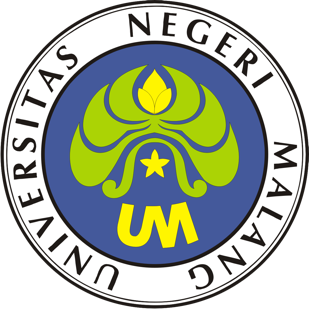 PROSEDUR OPERASIONAL BAKULAYANAN IZIN PENELITIAN/OBSERVASI/PRAKTIK KERJA LAPANGAN/KULIAH KERJA LAPANGANPASCASARJANAUNIVERSITAS NEGERI MALANG2019PROSEDUR OPERASIONAL BAKU PENYUSUNANLAYANAN IZIN PENELITIAN/OBSERVASI/PRAKTIK KERJA LAPANGAN/KULIAH KERJA LAPANGANPASCASARJANAUNIVERSITAS NEGERI MALANGDasar KegiatanUndang – Undang Republik Indonesia Nomor 20 Tahun 2003 Tentang Sistem Pendidikan Nasional (Lembaran Negara Republik Indonesia Tahun 2003 Nomor 78, Tambahan Lembaran Negara Republik Indonesia Tahun 2003 Nomor 4301);Undang – Undang Republik Indonesia Nomor 12 Tahun 2012 Tentang Pendidikan Tinggi (Lembaran Negara Republik Indonesia Tahun 2012 Nomor 158, Tambahan Lembaran Negara Republik Indonesia Tahun 2012 Nomor 5336);Peraturan Pemerintah Republik Indonesia Nomor 32 Tahun 2013 Tentang Perubahan Atas Peraturan Pemerintah Nomor 19 Tahun 2005 Tentang Standar Nasional Pendidikan (Lembaran Negara Republik Indonesia Tahun 2005 Nomor 41, Tambahan Lembaran Negara Republik Indonesia Nomor 4496);Peraturan Pemerintah Republik Indonesia Nomor 4 tahun 2014 Tentang Penyelenggaaan Pendidikan Tinggi dan Pengelolaan Perguruan Tinggi (Lembaran Negara Republik Indonesia Tahun 2014 Nomor 16);Peraturan Menteri Pendidikan dan Kebudayaan Republik Indonesia Nomor 30 Tahun 2012 Tentang Organisasi dan Tata Kerja Universitas Negeri Malang (Berita Negara Republik Indonesia Tahun 2012 Nomor 493);Peraturan Menteri Pendidikan dan Kebudayaan Republik Indonesia Nomor 71 Tahun 2012 Tentang Statuta Universitas Negeri Malang (Berita Negara Republik Indonesia Tahun 2012 Nomor 1136);Peraturan Menteri Pendidikan dan Kebudayaan Republik Indonesia Nomor 49 Tahun 2014 Tentang Standar Nasional Pendidikan Tinggi (Berita Negara Republik Indonesia Tahun 2014 Nomor 769);Peraturan Menteri Pendidikan dan Kebudayaan Republik Indonesia Nomor 50 Tahun 2014 Tentang Sistem Penjaminan Mutu Pendidikan Tinggi (Lembaran Negara Republik Indonesia Tahun 2014 Nomor 788);Peraturan Menteri Riset, Teknologi, dan Pendidikan Tinggi Republik Indonesia Nomor 44 Tahun 2015 Tentang Standar Nasional Pendidikan Tinggi;Keputusan Menteri Keuangan Nomor 297/KMK.05/2008 Tentang Penetapan Universitas Negeri Malang pada Departemen Pendidikan Nasional sebagai Instansi Pemerintah yang Menerapkan Pengelolaan Keuangan Badan Layanan Umum;Peraturan Rektor Universitas Negeri Malang Nomor 12 Tahun 2018 Tentang Pedoman Pendidikan Universitas Negeri Malang Tahun Akademik 2016/2017;Keputusan Rektor Universitas Negeri Malang Nomor 5.1.2/UN32/KP/2015 tanggal 5 Januari 2015 Tentang Pemberhentian dan Penugasan Dekan Fakultas Sastra Universitas Negeri MalangTujuanMemperlancar administrasi mahasiswa dalam perijinan tempat penelitian/observasi/Kuliah Kerja Lapangan (KKL)/PKLMemperlancar mahasiswa dalam melaksanakan penelitian/observasi/KKL/PKL baik untuk penyelesaian tugas Skripsi atau penyelesaian tugas matakuliah lainnya.Membantu mahasiswa dalam mempercepat penyelesaian studinyaKegiatan yang dilakukanAlur KerjaBAGAN POB LAYANAN IZIN PENELITIAN/OBSERVASI/PKL/KKL MAHASISWA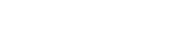 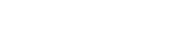 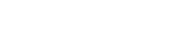 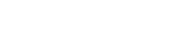 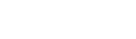 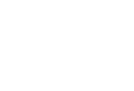 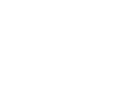 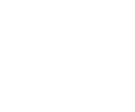 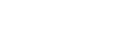 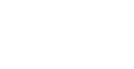 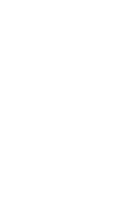 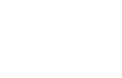 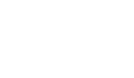 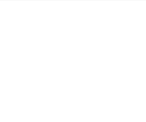 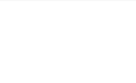 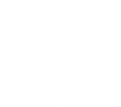 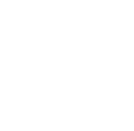 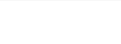 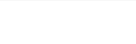 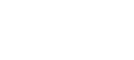 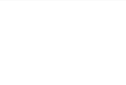 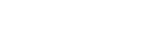 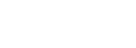 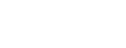 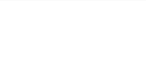 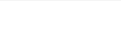 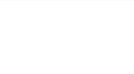 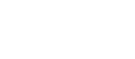 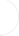 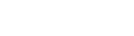 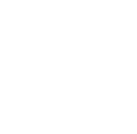 KODE DOKUMENUPM-PPS . A5. 0002REVISI1TANGGAL1 DESEMBER 2018Diajukan oleh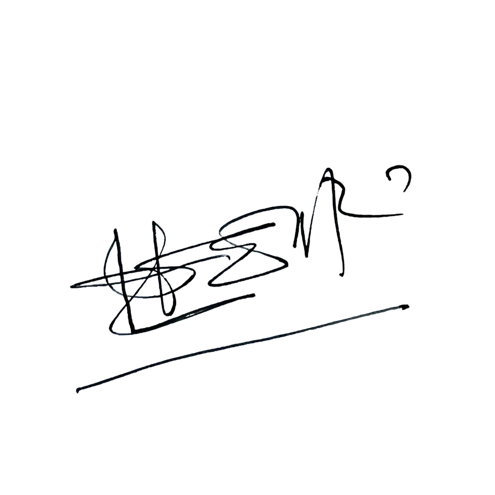 WAKIL DIREKTUR 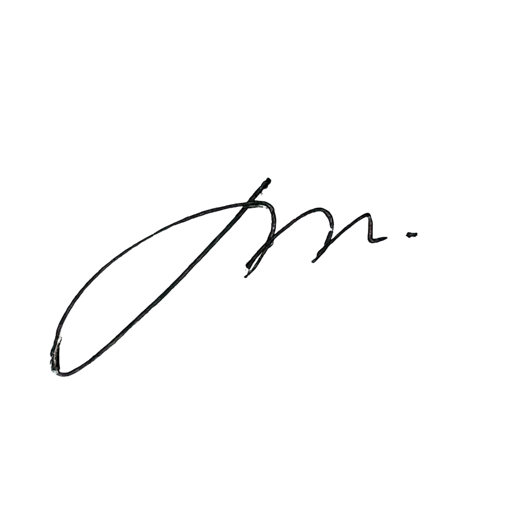 Prof. Dr. Nurul Murtadho, M.Pd NIP 196007171986011001Dikendalikan olehUnit Penjamin MutuProf. Dr. Parno, M.Si NIP  196501181990011001Disetujui oleh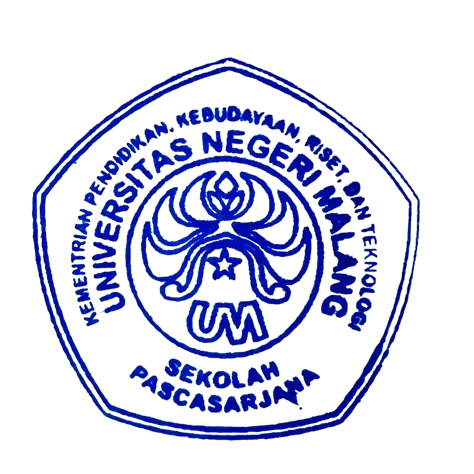 DIREKTUR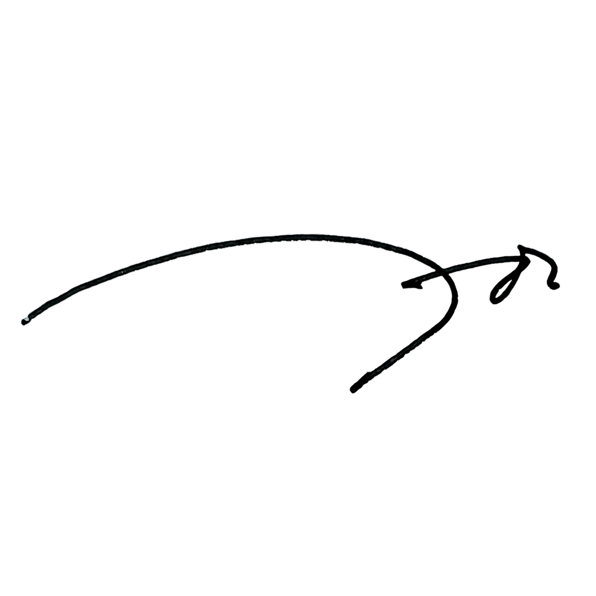 Prof. Dr. Ery Tri Djatmika Rudijanto W.W, MA, M.Si.NIP. 196106111986011001NoKegiatanPelaksanaPelaksanaWaktuKeluaranNoKegiatan12WaktuKeluaran1.Menyiapkan form isian ijinpenelitian/observasi/KKL/PKLSubag Akademik1 jamForm isian surat ijin penelitianNoKegiatanPelaksanaPelaksanaWaktuKeluaranNoKegiatan12WaktuKeluaran2.Menerima surat permintaan ijin penelitian/observasi/KKL/PKLyang telah disetujui oleh tenaga pendidikpembimbing dan ketua jurusanSubag AkademikMahasis- wa5 menitSurat ijin penelitian yang disetujui tenaga pendidik dan kajur3.Membuat surat ijin ke perusahaan, instansi yang bersedia menerima mahasiswa untuk melaksanakanpenelitian/observasi/KKL/PKLSubag Akademik30 menitDraf surat ijin4.Meminta tanda tangan Wakil Dekan ISubag AkademikWakil Dekan I30 menitSurat ijin sudah di tandatangani5.Memberikan surat ijin penelitian/observasi/KKL/PKL kepada mahasiswa untuk disampaikan keperusahaan, instansi terkaitSubag AkademikMahasis- wa5 menitSampainya surat ijin ke perusahaan/ instansi terkait6.Membuat surat tugas tenaga pendidik pembina mahasiswa dalam melaksanakanpenelitian/observasi/KKL/PKLSubag AkademikWakil Dekan I15 menitSurat tugas tenaga pendidik dan mahasiswa7.Membuat format penilaian PKL/KKLSubag AkademikTenaga pendidik30 menitForm penilaian PKL/PPL8.Menerima laporan hasil penelitian/observasi/PKL mahasiswauntuk perpustakaan fakultasSubag AkademikTenaga pendidik10 menitLaporan penelitian/PPL/P KLSTAF AKADEMIKKASUBAG AKADEMIKDOSEN/KETUA JURUSANDEKAN/WAKIL DEKAN IMAHASISWAPERUSAHAAN/INSTANSI TERKAIT